Personal-Keramik-WC von 10:30 – 15:30an den Impftagen in Huckelriede(Do: 21.04.2022, Fr.: 22.04.2022)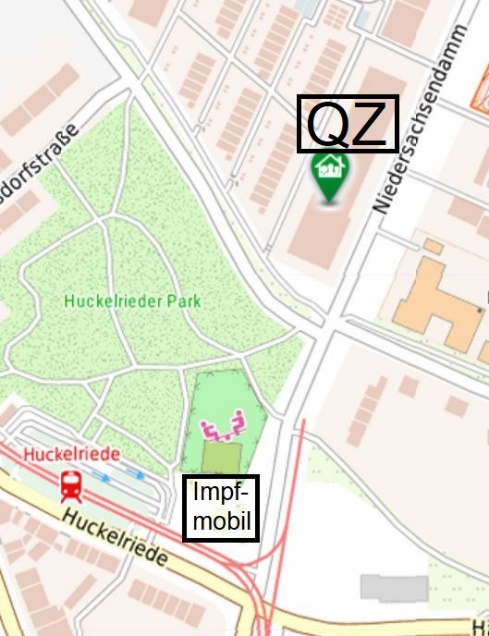 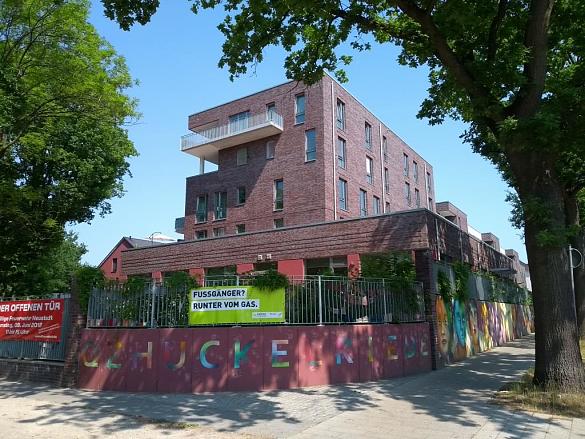 Das WC befindet sich im Quartierszentrum-Huckelriede (QZ) in ca. 150 m Entfernung: Gehen Sie von der Haltestelle „Huckelriede“ aus vor bis zum Niedersachsendamm. Hier wenden Sie sich links und gehen den Niedersachsendamm hinauf (der Spielplatz befindet sich nun links von Ihnen). Überqueren Sie die Straße „Buntentorsdeich“. Der neue Klinkerbau vor Ihnen ist das QZ (vgl. Foto oben). Wenn Sie dem Niedersachsendamm noch 50 m entlang der Graffiti-Wand folgen, taucht links eine breite Treppe mit ca. 10 Stufen auf. Der Eingang ins QZ liegt dahinter. Auf Grund der pandemischen Lage ist die Tür des QZs nicht für Laufkundschaft geöffnet. Von 10:30 – 15:30 Uhr wird Ihnen geöffnet, wenn Sie beim „Rotheo“ klingeln. Treten Sie mit FFP2-Maske ein und biegen nach ca. 4 m rechts ab, so dass Sie den Tresen links liegen lassen. Folgen Sie dem Gang 10 m bis die drei Toiletten links auftauchen (barrierefrei, Herren, Damen).© WiN-Unterstützerkreis Impfaktion Huckelriede, c/o Quartiersmanager Huckelriede, sozialestadt.bremen.de; marc.vobker@afsd.bremen.deDer QM dankt dem Rotheo des MC für die Hilfe.